  Verrines de chantilly de foie gras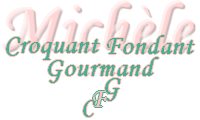 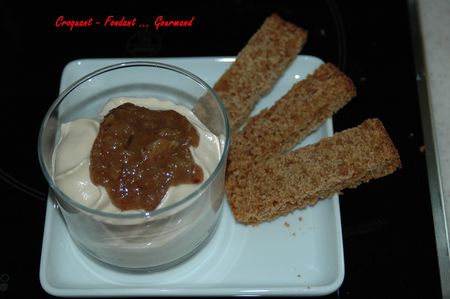 Pour 6 Croquants-Gourmands :- 130 g de foie gras
- 160 g de crème
- 3 càs de Porto
- sel & poivre du moulin
- 6 càs de confiture de Noël ou de figues
- quelques tranches de pain d'épices
- sel & poivre du moulinMettre la crème dans une petite casserole avec le foie gras coupé en petits dés.Mettre sur feu doux en remuant, jusqu'à ce que le foie gras soit fondu.Retirer du feu, ajouter le Porto et saler & poivrer.Mixer à l'aide du mixer plongeant, puis filtrer à travers une petite passoire fine.Laisser refroidir et entreposer au réfrigérateur pendant au-moins 2 heures.J'ai alors versé dans mon siphon avec une capsule de gaz et j'ai laissé le siphon couché au réfrigérateur.
Mais vous pouvez aussi, fouetter la crème bien froide en chantilly.Au moment de servir, verser une rosace de crème dans les verrines, à l'aide du siphon (ou de la poche à douille).Garnir chaque verrine d'une cuillerée à soupe de confiture de Noël ou de confiture de figues.Couper des languettes de pain d'épices et en décorer chaque verrine